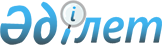 О внесении изменения в постановление акимата Бескарагайского района от 13 марта 2015 года № 79 "Об утверждении Положения о государственном учреждении "Отдел ветеринарии Бескарагайского района Восточно-Казахстанской области"
					
			Утративший силу
			
			
		
					Постановление Бескарагайского районного акимата Восточно-Казахстанской области от 22 апреля 2015 года № 135. Зарегистрировано Департаментом юстиции Восточно-Казахстанской области 03 июня 2015 года № 3985. Утратило силу - постановлением Бескарагайского районного акимата Восточно-Казахстанской области от 08 августа 2016 года № 286      Сноска. Утратило силу - постановлением  Бескарагайского районного акимата Восточно-Казахстанской области от 08.08.2016 № 286.

      Примечание РЦПИ.

      В тексте документа сохранена пунктуация и орфография оригинала.

      В соответствии со статьей 21 Закона Республики Казахстан от 24 марта 1998 года "О нормативных правовых актах", акимат Бескарагайского района ПОСТАНОВЛЯЕТ: 

      1. Внести в постановление акимата Бескарагайского района от 13 марта 2015 года № 79 "Об утверждении Положения о государственном учреждении "Отдел ветеринарии Бескарагайского района Восточно-Казахстанской области" (зарегистрировано в Реестре государственной регистрации нормативных правовых актов за № 3859, опубликовано от 9 мая 2015 года в газете "Бесқарағай тынысы" № 38) следующее изменение:

      в Положении утвержденном указанным постановлением: 

      в разделе "2. Миссия, основные задачи, функции, права и обязанности государственного органа"

      подпункты 1), 5), 9),10), 11) пункта 16  исключить. 

      2. Контроль за исполнением настоящего постановления возложить на заместителя акима района А.Сасенова.

      3. Настоящее постановление вводится в действие по истечении десяти календарных дней после дня его первого официального опубликования.


					© 2012. РГП на ПХВ «Институт законодательства и правовой информации Республики Казахстан» Министерства юстиции Республики Казахстан
				
      Аким района

Н. Сыдыков
